ОБЯВАОБЩИНА ГУРКОВО на основание чл.4.ал.1 и ал.2 от Наредбата за условията и реда за извършване на оценка на въздействието върху околната среда във връзка с чл. 95, ал. 1 от Закона за опазване на околната среда, ОБЯВЯВА инвестиционно предложение за:ДОИЗГРАЖДАНЕ НА КАНАЛИЗАЦИОННА МРЕЖА
НА ГРАД ГУРКОВОДоизграждане на канализационна мрежа на град Гурково ще бъде изградена в землището на гр.Гурково ЕКАТТЕ 18157.За допълнителна информация: инж.Румяна Драганова. Директор на Дирекция ..ОДУТИ“, Община ГурковоМАРИАН ЦОНЕВ /п/КМЕТ НА ОБЩИНА ГУРКОВОУВЕДОМЛЕНИЕ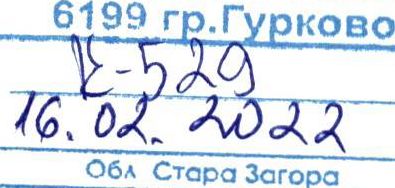 за инвестиционно предложениеот МАРИАН ЦОНЕВ - КМЕТ НА ОБЩИНА ГУРКОВОадрес: обл. Стара Загора, общ. Гурково, гр. Гурково, бул. „Княз Ал. Батенберг“ №3телефон за контакт: 04331/ 2260адрес: обл. Стара Загора, общ. Гурково, гр. Гурково, бул. „Княз Ал. Батенберг“ №3(седалище)Пълен пощенски адрес: 6199 гр. Гурково, бул. „Княз Ал. Батенберг“ №3Телефон, факс и ел. поща (e-mail): тел. 04331/2260; факс: 04331/2260; e-mail: nurkovo obs@abv.bgУправител или изпълнителен директор на фирмата възложител:Мариан Цонев - Кмет на община ГурковоЛице за контакти: Марияна Маринова; тел. 04331/2260.УВАЖАЕМИ Г-Н ДИРЕКТОР,Уведомяваме Ви, че ОБЩИНА ГУРКОВО има следното ИНВЕСТИЦИОННО ПРЕДЛОЖЕНИЕ: ДОИЗГРАЖДАНЕ НА КАНАЛИЗАЦИОННАТА МРЕЖА НА ГРАД ГУРКОВОХарактеристика на инвестиционното предложение:Резюме на предложението(посочва се характерът на инвестиционното предложение, в т.ч. дали е за ново инвестиционно предложение и/или за разширение или изменение на производствената дейност съгласно приложение № 1 ши пршожение № 2 към Закона за опазване наоколната среда (ЗООС)За населеното място има изготвен инвестиционен проект за Доизграждане на канализационна мрежа на град Гурково.Данни за канализационната мрежаОт 1980г. до настоящият момент са разработени три проекта за канализационната мрежа на гр.Гурково:От 1980г. - Проект за отводняване на централната градска част , включително всички жилищни и общественни сградиОт 2000 г - Реконструкция на вътрешната канализационна мрежа -Първа частОт 2004 г. -Канализационна мрежа на югоизточната част на градаВъв всички проектни разработки, схемата на канализационната мрежа е паралелна (ветрилна).Главните канализационни клонове (събиратели) са успоредни, а второстепенните са перпендикулярни на водоприемника-р.Лазова.Канализационната система е смесена-за битови, промишлении атмосферни води.Главните колектори -1 и II заустват в септична ст.бетонова шахта,разположена в кв.60.На главен колектор I ,в района между квартали 66 и 69 е изграден дъждопреливник, с отбивен канал, заустващ в р.Лазова.Част от съществуващата канализационна мрежа, е в недобро техническо състояние, полагана е с недостатъчна дълбочина под терена, има начални участъци, с диаметър, ф200 - по-малък от минималния за улична канализация-фЗОО.Не са изградени необходимия брой дъждоприемни шахти, като по този начин не се улавят в достатъчна степен дъждовните водни количества.В настоящият проект е предвидено да се допроектират нови клонове, а именно: част от Главен клон 2, второстепенни клонове,и отливен канал от дъждопреливник, с обща дължина 3194,62 м.В края на урбанизираната територия, след като се съберат всички отпадни води в една точка, е предвиден Преливник N2, от който, при дъжд, отпадни води преливат, и се заустват в р.Лазова. Непреливащите водни количества, се заустват в отвеждащ канализационен колектор, към предвидената за изграждане Пречиствателна станция за отпадни води.В западната част на гр.Гурково, западно от р.Лазова, има територии, за които, след провеждане на процедура по преотреждане в урбанизирана територия, ще се проектират допълнително канализационни клонове, които ще заустят в главен клон I, преминавайки през р.Лазова.Поради недостатъчната дълбочина на съществуващи канализационни клонове, в които е предвидено да се включат новопроектираните канализационни клонове, в част от участъците, ,съгласно приложената ситуация, земното покритие е по-малко от нормативно допустимото, поради което е предвидено техническо решение- полагане на тръбите със стомано-бетонов кожух, с което е осигурена тяхната защита от натоварването по уличното платно, както и е предотвратена възможността от изтичане и просмукване на отпадни води в почвата.В проекта е предвидена за изграждане смесена канализация за битови и дъждовни води, с обща дължина L=3194,62 м , от които :-DN/OD 315 мм , от PVC-U ,Sn>8 kN/m2 : L=2996,74 м - второстепенни клонове -DN/OD 400 мм , от PVC-U ,Sn>8 kN/m2 : L=117,73 м - второстепенни клоновеDN 1200 мм , от стъклопласт ,Sn>10 kN/m2 : L=28,24 м - отливен канал от ПреливникDN 1350 мм , от стъклопласт ,Sn>10 kN/m2 : L=51,91 м - част от Гл кл 2Реконструкцията е наложителна поради факта, че съшествуващата мрежа е изградена от етернитови тръби, които са амортизирани и дават много аварии.2. Описание на основните процеси, капацитет, обща използвана площ; необходимост от други свързани с основния предмет спомагателни или поддържащи дейности, в т.ч. ползване на съществуваща или необходимост от изграждане на нова техническа инфраструктура (пътища/улици, газопровод, електропроводи и др.); предвидени изкопни работи, предполагаема дълбочина на изкопите, ползване на взрив:В проекта е предвидена за изграждане смесена канализация за битови и дъждовни води, с обща дължина L=3194,62 м , от които :-DN/OD 315 мм , от PVC-U ,Sn>8 kN/m2 : L=2996,74 м - второстепенни клонове-DN/OD 400 мм , от PVC-U ,Sn>8 kN/m2 : L=117,73 м - второстепенни клоновеDN 1200 мм , от стъклопласт ,Sn>10 kN/m2 : L=28,24 м - отливен канал от ПреливникDN 1350 мм , от стъклопласт ,Sn>10 kN/m2 : L=51,91 м - част от Гл кл 2• Оразмерителни параметри НаселениеНаселение в края на експлоатационния период — 3850 Еж (съгласно одобрени предходни фази на проектиране)Водоснабдителна норма 150 л/ж/дОтводнителна норма - 135 л /ж/дВ нормата са включени отпадъчните водни количества за питейно битови нужди, в домакинствата и на работните места, обществените заведения, местната промишленост и битовите услуги, търговията, учебни здравни и детски заведения, общественото хранене.Отводнявана площF = 112,2369 ха - водосборна площ на урбанизираната територия на гр.Гурково.Отпадъчни битови водни количестваСредната денонощна отводнителна норма за 2050 година е:Яотв = 0.90 х Явод=0.90 х 150 л/ж/ден = 135,00 л/ж/ден отводнителна норма за население.С>ср.дн=Яотв.х N= 135,00 х 3850 =6,016 л/с - среднодневно отпадъчно битово водно количество.Qm.m. = К0 .QCp.да = 16,15 л/с - максимално часово отпадъчно битово водно количество.К0= 1+(2,5 /(Qcp ден)0'22) = 2,685 -коеф. на обща неравномерностЯспец б =QM ч/F =0.144 л/с/ха - специфично битово отпадъчно водно количество.Отпадъчни водни количества от промишлени предприятия и концентрирани потребителиТериторията разглеждана в настоящата разработка е основно жилищна, а фирмите, които се включват в канализационната мрежа ще заустват отпадъчни водни количества за питейно битови нужди на персонала работещ в тях. Те са включени във водоснабдителната норма и затова няма да бъдат предвидени за включване отделно в проектираната канализационна мрежа.Дъждовни водни количестваОразмеряването е направено по метода на пределната интензивност при смесена канализационна система. Дъждовните води са определени въз основа на Наредба № РД- 02-20-8 за проектиране, изграждане и експлоатация на канализационни системи, като е приет период за еднократно препълване Р = 2,0 год.Оразмерителното водно количество от дъждовните води е определено по формулата:= я х F х ц/ср. х ф л/сек.времетраене на оразмерителния дъждt = 5 минутиинтензивност на оразмерителния дъждР = 2,0 - период на еднократно препълване на мрежата за смесена канализацияЯ = 318 л/с/хаv|/cp = 0.28 - среден отточен коефициент за територията;Стойността на средния отточен коефициент, с който е оразмерена новопроектираната канализационна мрежа е 0,28. Той е съобразен с баланса на територията на гр.Гурково.Ф =1,7 - коефициент на закъснение (ретардация) за равнинен теренНаправени са хидравлични изчисления за цялата канализационна мрежа, като за съществуващите клонове са ползвани данни за диаметри и наклони, от предходни проекти, и огледи и заснемания на място. Хидравлическите изчисления са показани в приложената оразмерителна таблица. На приложените чертежи са показани план с водосборни площи и оразмерителни данни.Получените данни за дъждовните водни количества, са за вариант, при който и по съществуващата канализационна мрежа, ще бъдат изградени, ( по следващи проектни фази) допълнително необходимите дъждоутоци.Вид на тръбитеПо предпочитания на Възложителя, новопроектираната канализация за ще бъде изпълнена от тръби PVC-U, DN/OD 315mm и DN/ID 400mm; SN>8 kN/m2, и от стъклопластови тръби DN 1200 мм,и DN 1350 мм, ,Sn>10 kN/m2 положени в пясъчен кожух. Тази структура позволява при съответното ниско тегло да се постигне висока напречна коравина на пръстена (SN>8 kN/m2, съгласно БДС ISO 9969).Преди започване строителството на настоящият проект, след избора на вида и доставчика на тръбите, изпълнителят и надзора трябва да се запознаят подробно с каталога на фирмата производител на тръбите и съответните изисквания по отношение съхранението,транспорта и полагането на тръбите. За осигуряване еластичност и земетръсна устойчивост на връзката, пространството между гладкия край на тръбите и муфите да се изпълни с гумен уплътнител, който е неразделна част от доставката на тръбите и муфите.Връзките на дъждоприемните шахти и сградните канализационни присъединения към канализацията се осъществява с пластмасови тръби , дебелостенни PVC-U, SN>8 kN/m2 .Съоръжения към канализационната мрежаЗа правилното функциониране на канализационната мрежа следва да се изградят следните съоръжения:Ревизионни шахтиЗа правилното функциониране на канализационната мрежа следва да се изградят стоманобетонови канализационни ревизионни шахти със самонивелиращи се чугунени капаци , с механизми за заключване.Шахтите са предвидени на хоризонтални и вертикални чупки на трасето, в прави участъци - при спазване на нормативните разстояния; при смяна на диаметрите, при събиране на два и повече канализационни клона.Местата на шахтите са показани на надлъжните профили и на ситуацията.Шахтите да се изпълняват по приложените индивидуални и типови технологични и конструктивни чертежи.Предвиждаме шахтите да бъдат окомплектовани с чугунени капаци на „плаваща“ конструкция, позволяваща регулирането на височината на монтажа спрямо нивилетата на пътя. Натоварването от трафика е необходимо да се предаде директно към почвата, а не към стените на шахтата. Капаците на ревизионните шахти са съгласно БДС EN 124:2003 с клас на натоварване D400 и светъл отвор 0600mm.Дъждоприемни шахти (дъждооттоци)За приемането на дъждовни отпадъчни води от уличната мрежа се предвиждат дъждоприемни шахти , от полипропилен, с чугунени решетки,с възможност за заключване, с размери 30/50 см, капацитет 15 л/с . Местата на им са показани на приложената ситуация.Сградни канализационни присъединенияВ настоящият проект са показани типови детайли на сградните канализационни присъединения и детайли на включването им в новопроектираната канализация. Строителството им се изпълнява от тръби PVC-U.DN200, SN>8 kN/m2 или еквивалент.В сметната документация на проекта са предвидени количества и СМР за изграждане на сградни канализационни присъединения, съгласно изиискванията на ЗУТ, т.е. от уличната канализация до сградната ревизионна шахта (вкл. стойността на шахтата), разположена до 2т от регулационната линия навътре в парцела.Сградни ревизионни шахтиШахтите са разположени до 2т от регулационната линия навътре в парцела и служат за вентилация, обезвъздушаване, за събиране, отвеждане, както и измиване или почистване на каналите.Тези шахти са инспекционни канални шахти DN 400mm, отговарят на общите изисквания на новия стандарт БДС EN 476 и БДС EN 13598 и могат да се използват като недостъпни за човек шахти.Връзка с други съществуващи и одобрени с устройствен или друг план дейностив обхвата на въздействие на обекта на инвестиционното предложение,необходимост от издаване на съгласувателни/разрешителни документи по реда наспециален закон; орган по одобряване/разрешаване на инвестиционнотопредложение по реда на специален закон:Не открих информация в обяснителната записка!!! - дали е нужно да се опомене, че имаме и проект за ПСОВ и че ще пуснем искане за промяна на Разрешение за заустване на ОВ в БД?Местоположение:(населено място, община, квартал, поземлен имот, като за линейни обекти се посочват засегнатите общини/райони/кметства, географски координати или правоъгълни проекционни UTM координати в 35 зона в БГС2005, собственост, близост до или засягане на елементи на Националната екологична мрежа (НЕМ), обекти, подлежащи на здравна защита, и територии за опазване на обектите на културното наследство, очаквано трансгранично въздействие, схема на нова или промяна на съществуваща пътна инфраструктура)Канализацията се намира в регулацията на гр. Гурково, община Гурково.ЕКАТЕ 18157.Природни ресурси, предвидени за използване по време на строителството иексплоатацията:(включително предвидено водовземане за питейни, промишлени и други нужди - чрез обществено водоснабдяване (ВиК ши друга мрежа) и/ши водовземане ши ползване на повърхностни води и/ши подземни води, необходими количества, съществуващи съоръжения ши необходимост от изграждане на нови)Не е необходимо.Очаквани вещества, които ще бъдат емитирани от дейността, в т.ч.приоритетни и/или опасни, при които се осъществява или е възможен контакт своди:Не се очаква.Очаквани общи емисии на вредни вещества във въздуха по замърсители:Основните строителни работи в разглеждания проект са свързани с доизграждането на канализационната мрежа, като не се предполага отделянето на строителни отпадъци. Излишните строителни отпадъци ще се извозват на депо за неопасни отпадъци - Гурково. Изкопните земни маси ще се използват за обратен насип. Излишни земни маси не се получават.Отпадъци, които се очаква да се генерират, и предвиждания за тяхнототретиране:Не се очакват.Отпадъчни води:(очаквано количество и вид на формираните отпадъчни води по потоци (битови, промишлени и др.), сезонност, предвидени начини за третирането им (пречиствателна станция/съоръжение	и др.), отвеждане и заустване в канализационнасистема/повърхностен воден обект/водоплътна изгребна яма и др.)Целта на обекта на инвестиционното предложение е да се доведат отпадъчните води до Пречиствателна станция за отпадъчни води, която също е в процес на проектиране и да се обработи и пречисти отпадъчните води на територията на гр.Гурково.В момента третирането на отпадъчните води е както следва:СЪЩЕСТВУВАЩО ПОЛОЖЕНИЕ:Издадено е „разрешително” за ползване на повърхностен воден обект от Директора на БД ИБР, за което има решение за продължаване срока на действие и изменение. Повърхностният воден обект за заустване на отпадъчни води от обект в експлоатация „Канализационна мрежа“ на град Гурково е река Лазова, поречие на река Тунджа, попадаща в повърхностно водно тяло с код BG3TU800R064 - “Река Радова от вливане на река Лазова до устие”. Разрешеният годишен лимит е 67 878,85 м3/год. Точката на заустване е с координати : 41°39'03.274"N 25°47'44.583"ЕИНВЕСТИЦИОННО ПРЕДЛОЖЕНИЕ:Предвижда се изграждане на ПРЕЧИСТВАТЕЛНА СТАНЦИЯ ЗА ОТПАДЪЧНИ ВОДИ на гр. ГУРКОВО в поземлен имот с идентификатор 18157.98.296 по кадастралната карта и кадастралните регистри на гр.Гурково с площ 8983 кв.м.Отпадъчните води на територията на гр.Гурково, чрез канализационен колектор ще се довеждат до входна разпределителна шахта и до входа на пречиствателното съоръжение (станция). След пречистване на отпадъчните води до необходимата степен, пречистените води щу се заустват във водоприемник - р.Лазова.Опасни химични вещества, които се очаква да бъдат налични на площадкатана предприятието/съоръжението:На територията на гр.Гурково няма производствени процеси (производства), генериращи опасни химични вещества.(в случаите по чл. 996 ЗООС се представя информация за вида и количеството на опасните вещества, които ще са налични в предприятието/съоръжението съгласно приложение № 1 към Наредбата за предотвратяване на големи аварии и ограничаване на последствията от тях)* * *I. Моля да ни информирате за необходимите действия, които трябва дапредприемем, по реда на глава шеста от ЗООС.Моля на основание чл. 93, ал. 9, т. 1 от ЗООС да се проведе задължителна ОВОС, без да се извършва преценка.Моля, на основание чл. 94, ал. 1, т. 9 от ЗООС да се проведе процедура по ОВОС и/или процедурата по чл. 109, ал. 1 или 2 или по чл. 117, ал. 1 или 2 от ЗООС.Друга информация (не е задължително за попълване)Моля да бъде допуснато извършването само на ОВОС (в случаите по чл. 91, ал. 2 от ЗООС, когато за инвестиционно предложение, включено в приложение № 1 или в приложение № 2 към ЗООС, се изисква и изготвянето на самостоятелен план или програма по чл. 85, ал. 1 и 2 от ЗООС) поради следните основания (мотиви):Прилагам:1 .Документи, доказващи обявяване на инвестиционното предложение на интернет страницата на възложителя, ако има такава, и чрез средствата за масово осведомяване или по друг подходящ начин съгласно изискванията на чл. 95, ал. 1 от ЗООС.-ОБЯВАДокументи, удостоверяващи по реда на специален закон, нормативен или административен акт права за иницииране или кандидатстване за одобряване наинвестиционно предложение.Други документи по преценка на уведомителя:допълнителна информация/документация, поясняваща инвестиционното предложение;-Документ за собственост и скица отАГКкартен материал, схема, снимков материал в подходящ мащаб.Подробен устройствен план - ПЗСитуационно решение за отделните съоръжения, инсталации и комуникационни връзкиЕлектронен носител - 1 бр.jgf Желая писмото за определяне на необходимите действия да бъде издадено в електронна форма и изпратено на посочения адрес на електронна поща.□ Желая да получавам електронна кореспонденция във връзка с предоставяната услуга на посочения от мен адрес на електронна поща.□ Желая писмото за определяне на необходимите действия да бъде получено чрез лицензиран пощенски оператор.	^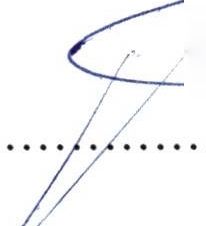 